		آمار  روزانه شناورهای تخلیه وبارگیری شرکت آریا بنادر ایرانیان	از ساعت  45: 06  تا ساعت 06:45 مورخه 30/09/1400 لغایت 01/10/1400		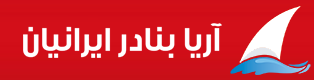      کارشناس امور بندری شرکت آریا بنادر ایرانیان                                         امیر صابری کهناسکلهنام شناورنام کشتیرانیتناژ  تخلیهتناژبارگیریمحل تخلیهنوع تجهیزاتمحموله کشتیمحموله کشتیتاریخ و ساعت پهلوگیریتاریخ و ساعت شروع عملیاتتناژ  تخلیه و بارگیــریتناژ  تخلیه و بارگیــریتناژ  تخلیه و بارگیــریمجموع تناژ سه شیفتتناژباقیمانده /اتمام تخلیه یا بارگیری(تن)زمان عملیات(OT)زمان عملیات(OT)نرم متوسطنرم متوسطماندگاری دراسکله(ساعت)اسکلهنام شناورنام کشتیرانیتناژ  تخلیهتناژبارگیریمحل تخلیهنوع تجهیزاتتخلیهبارگیریتاریخ و ساعت پهلوگیریتاریخ و ساعت شروع عملیاتتناژصبحتناژعصرتناژشبمجموع تناژ سه شیفتتناژباقیمانده /اتمام تخلیه یا بارگیری(تن)تخلیهبارگیریتخلیهبارگیریماندگاری دراسکله(ساعت)3ولگابالت239شمیم دریا2716*انبار خلیج فارسمکنده234  منگان 223ذرت*28/09/0028/09/00ت: 191ت:256ت:*ت:447اتمام  تخلیه: 20:3009:35*47*553ولگابالت239شمیم دریا2716*انبار خلیج فارسمکنده234  منگان 223ذرت*13:0517:1009:35*47*554آمسکی109آریا ترابر نوشهر29912685محوطهامیرآروینایتال لیبهر229کامیون کاماز15ذرتپالت-کیسهصندوق28/09/0028/09/00ت: 249ت: *ت: *ت: 249اتمام  تخلیه: 13:5007:0511:453644*4آمسکی109آریا ترابر نوشهر29912685محوطهامیرآروینایتال لیبهر229کامیون کاماز15ذرتپالت-کیسهصندوق10:5014:45ب:*ب:223ب:291ب:514باقی بارگیری:217107:0511:453644*5وفا-2وفا پیروز کاسپین9331250محوطهمنگان224تختهپالت،کیسه-لوله 30/09/0030/09/00ت: *ت: 717ت:216ت:933اتمام تخلیه: 02:2010:15*91**5وفا-2وفا پیروز کاسپین9331250محوطهمنگان224تختهپالت،کیسه-لوله 14:1015:30ب:*ب:*ب:*ب:*باقی بارگیری :125010:15*91**6پورت اولیا-3مواج دریا10531794حمل یکسرهانبارریلی4009لیبهر4017تجهیزاتکیسهشمش روی29/09/0029/09/00ت: 179ت: 275ت:106ت:560باقی تخلیه: 13315:30*36**6پورت اولیا-3مواج دریا10531794حمل یکسرهانبارریلی4009لیبهر4017تجهیزاتکیسهشمش روی09:4513:3015:30*36**7راشا-1دلتا مارین خزر1106*محوطهلیبهر4017ریلی4009تخته*30/09/0030/09/00ت: *ت: 543ت:207ت:750باقی تخلیه: 35614:15*53**7راشا-1دلتا مارین خزر1106*محوطهلیبهر4017ریلی4009تخته*13:0015:0014:15*53**برای تخلیه کشتی ولگابالت239در شیفت صبح  3  عصر3  شب*کامیون استفاده گردید./ برای تخلیه کشتی آمسکی-109در شیفت صبح 3 عصر*شب*کامیون استفاده گردید.برای تخلیه کشتی ولگابالت239در شیفت صبح  3  عصر3  شب*کامیون استفاده گردید./ برای تخلیه کشتی آمسکی-109در شیفت صبح 3 عصر*شب*کامیون استفاده گردید.برای تخلیه کشتی ولگابالت239در شیفت صبح  3  عصر3  شب*کامیون استفاده گردید./ برای تخلیه کشتی آمسکی-109در شیفت صبح 3 عصر*شب*کامیون استفاده گردید.برای تخلیه کشتی ولگابالت239در شیفت صبح  3  عصر3  شب*کامیون استفاده گردید./ برای تخلیه کشتی آمسکی-109در شیفت صبح 3 عصر*شب*کامیون استفاده گردید.برای تخلیه کشتی ولگابالت239در شیفت صبح  3  عصر3  شب*کامیون استفاده گردید./ برای تخلیه کشتی آمسکی-109در شیفت صبح 3 عصر*شب*کامیون استفاده گردید.برای تخلیه کشتی ولگابالت239در شیفت صبح  3  عصر3  شب*کامیون استفاده گردید./ برای تخلیه کشتی آمسکی-109در شیفت صبح 3 عصر*شب*کامیون استفاده گردید.برای تخلیه کشتی ولگابالت239در شیفت صبح  3  عصر3  شب*کامیون استفاده گردید./ برای تخلیه کشتی آمسکی-109در شیفت صبح 3 عصر*شب*کامیون استفاده گردید.برای تخلیه کشتی ولگابالت239در شیفت صبح  3  عصر3  شب*کامیون استفاده گردید./ برای تخلیه کشتی آمسکی-109در شیفت صبح 3 عصر*شب*کامیون استفاده گردید.برای تخلیه کشتی ولگابالت239در شیفت صبح  3  عصر3  شب*کامیون استفاده گردید./ برای تخلیه کشتی آمسکی-109در شیفت صبح 3 عصر*شب*کامیون استفاده گردید.برای تخلیه کشتی ولگابالت239در شیفت صبح  3  عصر3  شب*کامیون استفاده گردید./ برای تخلیه کشتی آمسکی-109در شیفت صبح 3 عصر*شب*کامیون استفاده گردید.برای تخلیه کشتی ولگابالت239در شیفت صبح  3  عصر3  شب*کامیون استفاده گردید./ برای تخلیه کشتی آمسکی-109در شیفت صبح 3 عصر*شب*کامیون استفاده گردید.برای تخلیه کشتی ولگابالت239در شیفت صبح  3  عصر3  شب*کامیون استفاده گردید./ برای تخلیه کشتی آمسکی-109در شیفت صبح 3 عصر*شب*کامیون استفاده گردید.برای تخلیه کشتی ولگابالت239در شیفت صبح  3  عصر3  شب*کامیون استفاده گردید./ برای تخلیه کشتی آمسکی-109در شیفت صبح 3 عصر*شب*کامیون استفاده گردید.برای تخلیه کشتی ولگابالت239در شیفت صبح  3  عصر3  شب*کامیون استفاده گردید./ برای تخلیه کشتی آمسکی-109در شیفت صبح 3 عصر*شب*کامیون استفاده گردید.برای تخلیه کشتی ولگابالت239در شیفت صبح  3  عصر3  شب*کامیون استفاده گردید./ برای تخلیه کشتی آمسکی-109در شیفت صبح 3 عصر*شب*کامیون استفاده گردید.برای تخلیه کشتی ولگابالت239در شیفت صبح  3  عصر3  شب*کامیون استفاده گردید./ برای تخلیه کشتی آمسکی-109در شیفت صبح 3 عصر*شب*کامیون استفاده گردید.برای تخلیه کشتی ولگابالت239در شیفت صبح  3  عصر3  شب*کامیون استفاده گردید./ برای تخلیه کشتی آمسکی-109در شیفت صبح 3 عصر*شب*کامیون استفاده گردید.برای تخلیه کشتی ولگابالت239در شیفت صبح  3  عصر3  شب*کامیون استفاده گردید./ برای تخلیه کشتی آمسکی-109در شیفت صبح 3 عصر*شب*کامیون استفاده گردید.برای تخلیه کشتی ولگابالت239در شیفت صبح  3  عصر3  شب*کامیون استفاده گردید./ برای تخلیه کشتی آمسکی-109در شیفت صبح 3 عصر*شب*کامیون استفاده گردید.برای تخلیه کشتی ولگابالت239در شیفت صبح  3  عصر3  شب*کامیون استفاده گردید./ برای تخلیه کشتی آمسکی-109در شیفت صبح 3 عصر*شب*کامیون استفاده گردید.برای تخلیه کشتی ولگابالت239در شیفت صبح  3  عصر3  شب*کامیون استفاده گردید./ برای تخلیه کشتی آمسکی-109در شیفت صبح 3 عصر*شب*کامیون استفاده گردید.توضیحات : توضیحات : توضیحات : توضیحات : توضیحات : توضیحات : توضیحات : توضیحات : توضیحات : توضیحات : توضیحات : توضیحات : توضیحات : توضیحات : توضیحات : توضیحات : توضیحات : توضیحات : توضیحات : توضیحات : توضیحات : 